附件2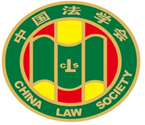 第十届“全国杰出青年法学家”推荐表姓    名         陈海嵩                    工作单位      武汉大学法学院               推荐单位     中国法学会环境资源法学研究会          	    中国卫生法学会               			         武汉大学法学院               中国法学会2022年12月印制填  表  说  明表一为推荐单位填写或指导推荐候选人填写，表二为推荐候选人工作单位上级党委（党组）填写并盖章，表三为推荐候选人工作单位上级纪检监察部门填写并盖章，表四为推荐单位填写并盖章。    例如，推荐候选人为某大学法学院教授的，表二应由该大学党委填写并盖章，表三应由该大学纪委填写并盖章，表四应由该大学法学院填写并盖章。二、推荐单位需填写推荐评选委员会投票情况、推荐意见（每人500字以内）。三、请用计算机填写，可根据实际需要分栏，但勿随意变动格式及字体字号。四、请各推荐单位于2023年3月20日之前，将本表电子版发至指定邮箱。纸质版以A4纸打印一式四份，连同推荐评选情况报告、推荐候选人身份证复印件、推荐候选人代表性学术专著1-2部（独著）、学术论文3-5篇（独著或第一作者）、重要荣誉证书或证明复印件各一式一份，寄至指定地址。联 系 人：魏丽莎 于晓航  010-66123109邮寄地址：北京市海淀区皂君庙4号中国法学会研究部1334室邮    编：100081电子邮箱：qnfxj2022@163.com表一：推荐候选人情况表一：推荐候选人情况表一：推荐候选人情况表一：推荐候选人情况表一：推荐候选人情况姓    名陈海嵩性    别男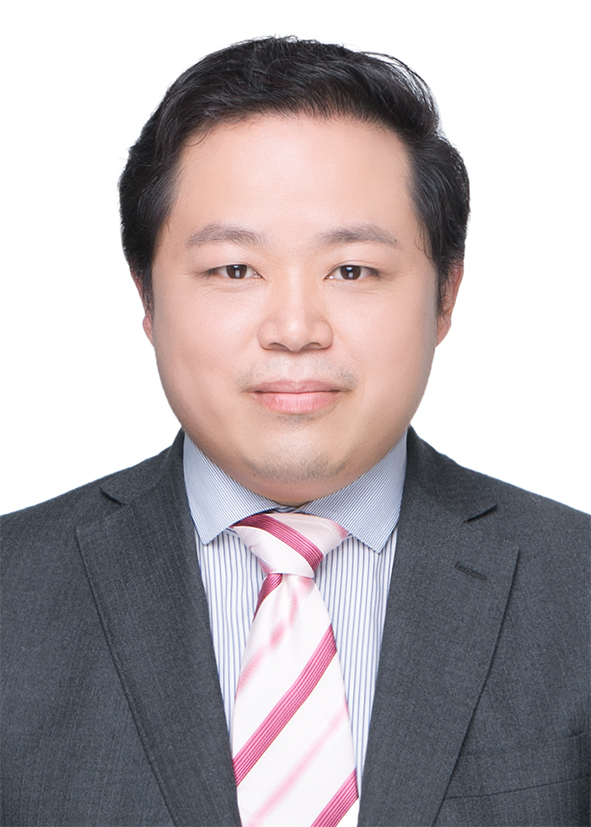 出生日期1982.05.24民    族汉族政治面貌中共党员学    历博士研究生技术职称教授行政职务副院长工作单位武汉大学法学院武汉大学法学院武汉大学法学院通讯地址湖北省武汉市武昌区八一路299号湖北省武汉市武昌区八一路299号湖北省武汉市武昌区八一路299号湖北省武汉市武昌区八一路299号重要学术成果（包括专著和论文，只列书名和篇名即可。论文仅限于发表在核心期刊或全国性重要报纸上的。请注明署名方式、发表或出版时间、刊物或出版社、字数。代表性著作和论文请注明中国知网统计的被引用数。）聚焦环境法基础理论、生态文明体制改革与制度建设，共计在《法学研究》《中国法学》《法商研究》《法律科学》《法学》《现代法学》《法学评论》《法制与社会发展》《中国人口·资源与环境》等期刊发表论文80余篇，其中CSSCI期刊收录52篇、SSCI期刊收录1篇；《新华文摘》转摘2次，《中国社会科学文摘》《高等学校文科学报文摘》、人大复印资料全文转载共计16次；出版专著4部、主编2部。成果引用频次在全国环境法中青年学者中名列前茅。根据中国知网引文数据库（https://ref.cnki.net/ref），本人发表文献总被引数为3056次，H指数为30（有30篇文献被引数在30次以上）。该数值达到美国研究型大学正教授平均标准（H指数18）的166%，达到美国科学院院士（H指数45）标准的67%（参见H指数创始人Jorge E．Hirsch教授的统计）。一、主要学术著作1.《中国环境法治转型的规范阐释》（独著），社会科学文献出版社，2022年出版，22万字，被引3次2.《解释论视角下的环境法研究》（独著），法律出版社，2016年出版，26万字，被引54次3.《国家环境保护义务论》（独著），北京大学出版社，2015年出版，24万字，被引116次4.《中国环境法典编纂的基本理论问题》（主编），法律出版社，2021年出版，28万字，被引6次二、重要学术论文1．《中国环境法治中的政党、国家与社会》（独撰），《法学研究》2018年第3期，被引77次；2．《雾霾应急的中国实践与环境法理》（独撰），《法学研究》2016年第4期，被引36次；《高等学校文科学术文摘》2016年第5期全文转载；3．《绿色发展中的环境法实施问题》（独撰），《中国法学》2016年第1期，被引81次；4.《国家环境保护义务的溯源与展开》（独撰），《法学研究》2014年第3期，被引273次；5．Does the Central Environmental Protection Inspectorate Accountability System Improve Environmental Quality, Sustainability 14(11),2022,SSCI；6．《环境法典编纂中生态环境政党法治问题探析》（独撰），《法商研究》2022年第6期；7．《我国环境监管转型的制度逻辑》（独撰），《法商研究》2019年第5期，被引62次；《新华文摘》2020年第3期转摘，人大复印资料《经济法学、劳动法学》2020年第1期全文转载；8．《环境保护权利话语的反思——兼论中国环境法的转型》（独撰），《法商研究》2015年第2期，被引27次；《中国社会科学文摘》2015年第8期全文转载；《高等学校文科学术文摘》2015年第3期全文转载；9．《中国环境法治的体制性障碍及治理路径》（独撰），《法律科学》2019年第4期，被引51次；《高等学校文科学术文摘》2019年第5期全文转载；10．《生态环境政党法治的生成及其规范化》（独撰），《法学》2019年第5期，被引37次；11．《民法总则“生态环境保护原则”的理解与适用》（独撰），《法学》2017年第10期，被引60次；12．《论环境法与民法典的对接》（独撰），《法学》2016年第6期，被引88次；人大复印资料《经济法学、劳动法学》2016年第10期全文转载，人大复印资料《法学文摘》2016年第4期全文转载；13．《国家环境保护义务在环境法典中的定位与表达》（独撰），《现代法学》2022年第4期；14．《“生态红线”的规范效力与法治化路径》（独撰），《现代法学》2014年第4期，被引97次；人大复印资料《经济法学、劳动法学》2014年第12期全文转载；15．《环保督察制度法治化：定位、困境及其出路》（独撰），《法学评论》2017年第3期，被引196次；16．《环境侵权案件中司法公正的量化评价研究》（独撰），《法制与社会发展》2018年第6期，被引16次；17．《双碳目标下的企业环境合规及法律机制构建》（独撰），《东方法学》2023年第1期；18．《生态环境损害赔偿制度的反思与重构》（独撰），《东方法学》2018年第6期，被引148次；19. 《论给付行政的规范构造》（独撰），《东方法学》2009年第5期，被引14次；人大复印资料《宪法学、行政法学》2010年第2期全文转载；19．《中国环境法治发展总体结构与环境法典编纂指引》（独撰），《法学论坛》2022年第4期，被引1次；20．《健康环境权之溯源与辨正——司法适用的视角》（独撰），《法学论坛》2017年第6期，被引15次；21. 《论程序性环境权》（独撰），《华东政法大学学报》2015年第1期，被引53次；人大复印资料《经济法学、劳动法学》2015年第4期全文转载；22.《生态环境治理现代化中的国家权力分工》（独撰），《政法论丛》2021年第5期，被引9次；23. 《环境民事公益诉讼程序规则的争议与完善》（独撰），《政法论丛》2017年第3期，被引72次；24. 《国家环境危险防御义务的二元制度结构》（独撰），《北方法学》2015年第3期，被引11次；人大复印资料《经济法学、劳动法学》2015年第9期全文转载；25.《生态环境治理体系的规范构造与法典化表达》（独撰），《苏州大学学报》（法学版）2021年第4期，被引12次；人大复印资料《经济法学、劳动法学》2022年第4期全文转载；26. 《“生态红线”制度体系建设的路线图》（独撰），《中国人口·资源与环境》2015年第9期，被引69次；人大复印资料《生态环境与保护》2015年第12期全文转载；27. 《“部门宪法”范式之反思与发展——以环境宪法为范例的理论分析》（独撰），《中南大学学报》（社会科学版）2016年第6期，被引5次；人大复印资料《宪法学、行政法学》2017年第5期全文转载；28.《环境风险的司法治理：内在机理与规范进路》（独撰），《南京师大学报》（社会科学版）2022年第2期，被引5次；29. 《生态文明体制改革的环境法思考》（独撰），《中国地质大学学报》（社会科学版）2018年第2期，被引77次；30. 《环境权实证效力之考察——以宪法环境权为中心》（独撰），《中国地质大学学报》（社会科学版）2016年第4期，被引42次；人大复印资料《经济法学、劳动法学》2016年第11期全文转载；31.《中国生态文明法治转型中的政策与法律关系》（独撰），《吉林大学社会科学学报》2020年第2期，被引32次；32. 《环境风险预防的国家任务及其司法控制》（独撰），《暨南学报》（哲学社会科学版）2018年第3期，被引64次；33. 《环境司法“三审合一”的检视与完善》（独撰），《中州学刊》2016年第4期，被引40次；34．《政府环境法律责任的实证研究》（独撰），《社会科学战线》2016年第4期，被引19次；35. 《宪法环境权的规范解释》（独撰），《河南大学学报》（社会科学版）2015年第3期，被引22次；36. 《环境治理视阈下的“环境国家”——比较法视角的分析》（独撰），《经济社会体制比较》2015年第1期，被引20次；37. 《中国生态文明制度体系建设的路线图》（独撰），《内蒙古社会科学》2014年第4期，被引22次；38. 《宪法环境权的功能体系》（独撰），《社会科学辑刊》2013年第6期，被引15次；39.《风险社会中的公共决策困境》（独撰），《社会科学管理与评论》2010年第1期，被引38次；人大复印资料《公共行政》2010年第8期全文转载；40.《科技风险认知的差异及其解释》（独撰），《东北大学学报》（社会科学版）2009年第5期，被引15次；《新华文摘》2009年第23期转摘。获得奖项和表彰（请注明获得时间及等级）一、人才工程和荣誉称号（1）教育部青年长江学者，2021；（2）湖北省“楚天学者”特聘教授，2020；（3）武汉大学人文社科优秀青年学者，2019；（4）湖南省“优秀青年社会科学专家”，2017；（5）中南大学“十佳青年”，2017；（6）中达环境法青年学者，2015；（7）浙江省“新世纪151人才”，2015；（8）浙江省高校优秀青年教师，2013；二、成果奖项（1）第八届董必武青年法学成果奖二等奖，2020；（2）中国法学会环境资源法学研究会“撷英青年环境法学优秀人才”（教学类）一等奖，2020；（3）中国法学会“中国法学家论坛”一等奖，2018；（4）第四届董必武青年法学成果奖三等奖，2016；（5）浙江省第十八届哲学社会科学优秀成果二等奖，2015；（6）环境保护部、中国法学会“生态环境法治保障”优秀成果三等奖，2015；（7）中国环境科学学会第四届“励青环境法学奖”一等奖，2015；